МАСТЕР-КЛАСС В СРЕДНЕЙ ГРУППЕ ДЛЯ ДЕТЕЙ И РОДИТЕЛЕЙ "РАСКРАШИВАНИЕ ПАСХАЛЬНОГО ЯЙЦА"Воспитатель средней группыМКДОУ «Детский сад № 6г. Беслана»Кадзаева Зарема Михайловна2014гЦЕЛЬ: Формировать элементарные представления о празднике Пасха. ЗАДАЧИ:  познакомить детей и родителей с историей праздника Пасхи и традициями связанными  с росписью пасхальных  яиц;способствовать укреплению детско-родительских отношений в ходе совместной деятельности; воспитывать любовь к Родине, уважение к народной культуре;развивать творческие способности  детей и родителей;развивать мелкую моторику рук.ОБОРУДОВАНИЕ:  акриловые краски для росписи, кисти, вареные яйца, пасхальный  кулич, салфетки для рук, стаканы для воды, подставки для яиц,  раскрашенные образцы.СЛОВАРНАЯ РАБОТА:  Пасха, Воскресение,  Иисус Христос,  писанка, крашенка,  кулич. ХОД: Пальчиковая игра. Беседа о весне, о празднике. Ребята, скоро праздник Пасха.  Светлое Христово Воскресение- самый главный христианский праздник. В этот день весь православный мир отмечает  Воскрешение Иисуса Христа из мертвых.	Пасха - это самый большой православный праздник. Слово  "пасха " означает"исход" , "освобождение" , "Избавление".Пасха  всегда очень торжественно отмечалась и люди ее считали "праздником праздников".  В Пасху слышны звоны колоколов.К  Великой Пасхе очень тщательно и заранее готовились. Убирали дом, пекли куличи, готовили вкусные блюда, нарядно одевались. Когда наступал праздничный день всей семьей шли в церковь,  потом или гостей принимали или шли в гости.	Ранним утром, вернувшись из церкви, люди обменивались окрашенными яйцами. Символ  Пасхи - красное яйцо.  На Пасху существует традиция, обмениваться красными яйцами, говоря  " Христос Воскресе"и отвечая "Воистину Воскресе!" Яиц  заготовить надо  было много: для веселых игр, для подарков друзьям и родным.Крашенки - это окрашенное варенное яйцо.Писанки - это яйцо, покрытое разноцветными узорами.		На скорлупке хрупкой, тонкой		Для людей и красоты		Крашу кисточкой я тонкой		Крестик, солнышко, цветы.		В светлый праздник Воскресения		Подарю своим друзьям		По  яичку,  с поздравлением		И скажу: "Раскрасил сам"ФИЗМИНУТКА: 		Вы,  наверное,   устали?		Ну, тогда все дружно встали,		Ножками потопали.		Ручками  похлопали.		Покружились,  повертелись.		За столы обратно сели. 		Глазки крепко закрываем,		Дружно да пяти считаем,		Открываем, поморгаем.		И  работать начинаем.	А сейчас расписывайте и думайте о том, для кого вы готовите свой сувенир. В процессе работы оказывать помощь детям и родителям, хвалить.ИТОГ:  Во время мастер -  класса дети и родители  смогли проявить свои творческие способности, показали  себя настоящими художниками и мастерами своего дела. Все яйца были индивидуальными, красочными и красивыми. Данное мероприятие понравилось не только детям но и  их родителям. Они помогали детям советами, принимали  непосредственное участие при раскрашивании. Все дети и родители остались очень довольными от проделанной работы.Организовать выставку работ.	Поздравляю с наступающим праздником Пасхи. Пусть в ваших душах живет любовь к друзьям и своим близким.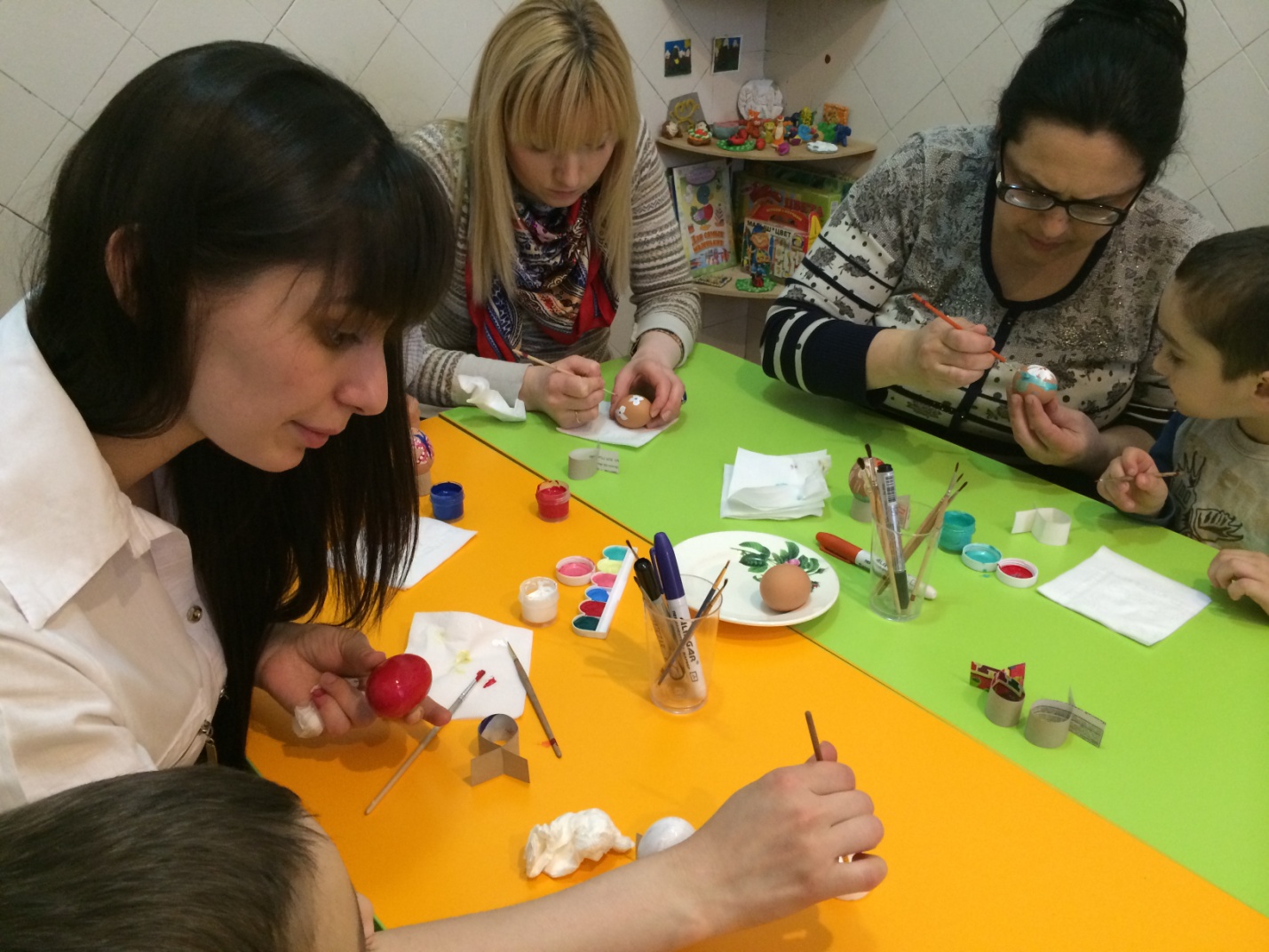 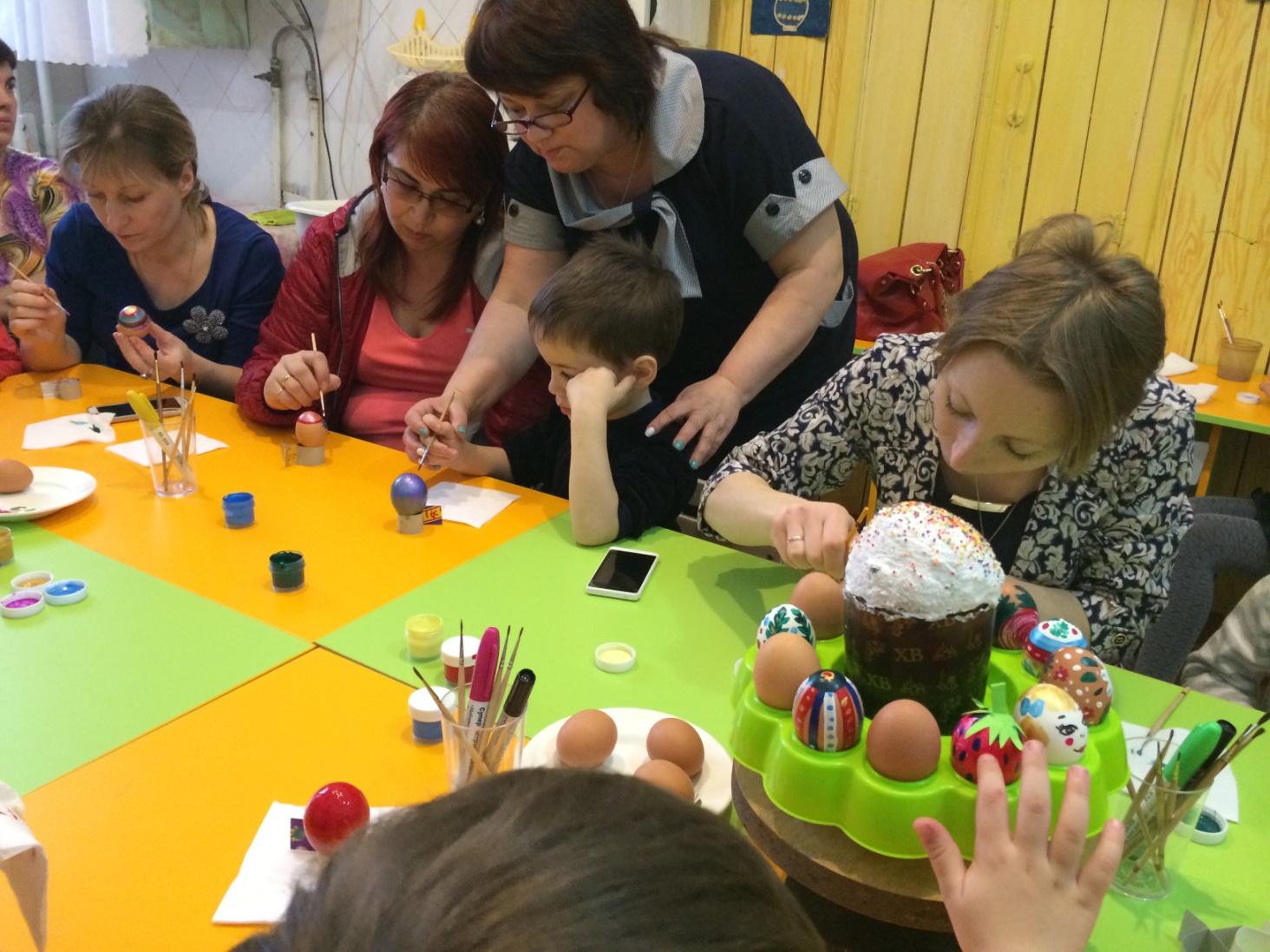 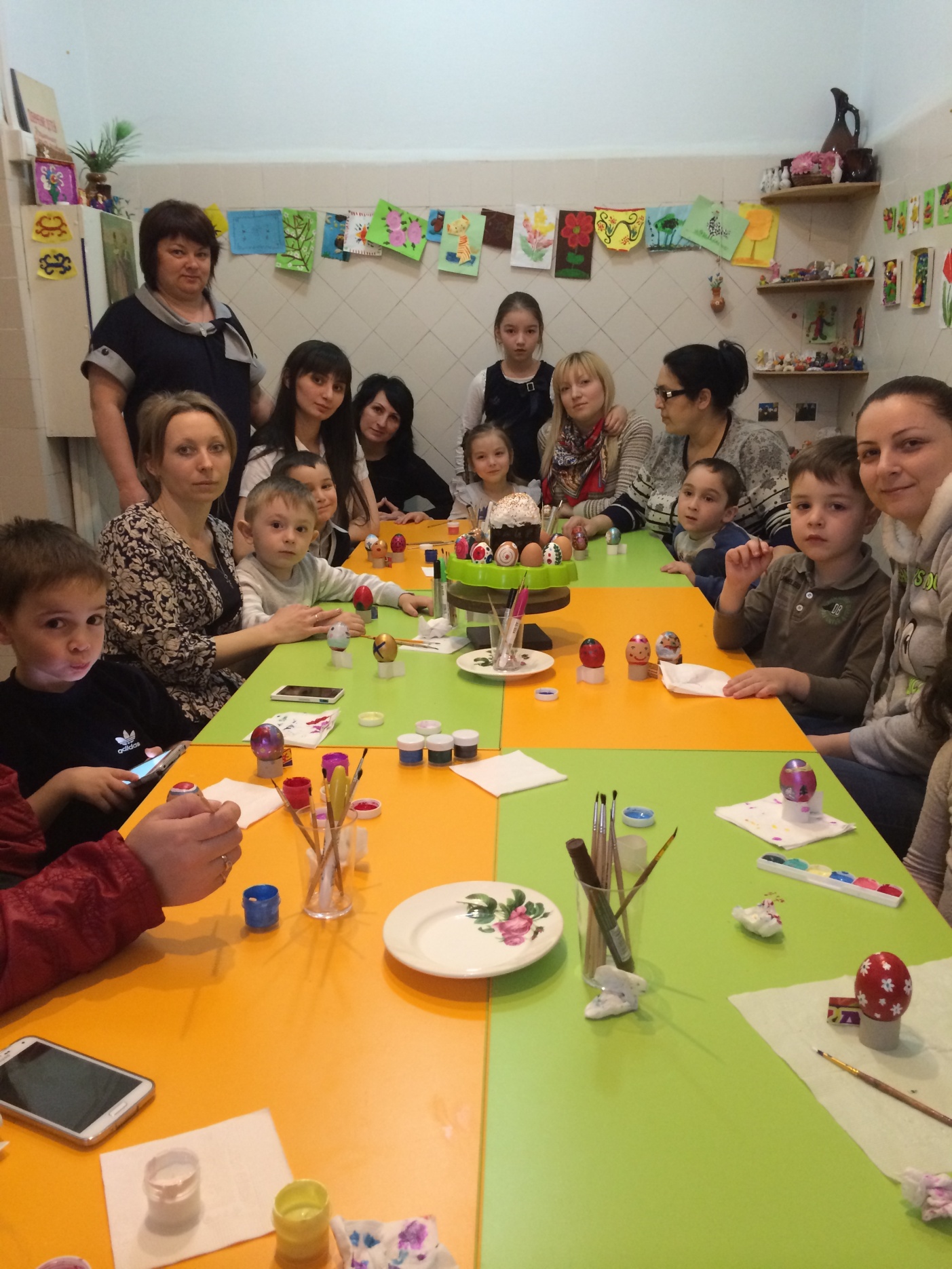 